Понуда за реализацију  семинара                   бр програма: 163Школа отворена родитељима 2 – ефикасном комуникацијом са родитељима до боље сарадњеАутори:Зорица Поповић, професор разредне наставе, ОШ„Мома Станојловић„ Крагујевац; Неда Богојевић Прековић, Дипломирани биолог – еколог, ЦСУ Крагујевац;Реализатори:Зорица Поповић, професор разредне наставе, ОШ„Мома Станојловић„ Крагујевац; Неда Богојевић Прековић, Дипломирани биолог – еколог, ЦСУ Крагујевац; Зорица Николић, дипломирани биолог, ЦСУ Крагујевац;Област:васпитни рад                               Компетенција:компетенције за комуникацију и сарадњуПриоритетна област:Јачање васпитне улоге образовно-васпитне установе кроз развијање програма превенције насиља, дискриминације, злостављања и занемаривањаОпшти циљеви:Јачање професионалних капацитета запослених у школи/установи за подизање нивоа сарадње са родитељима. Унапређивање квалитета рада школе/установе подизањем нивоа компетенција наставника и васпитача за ефикаснију комуникације са родитељима.Специфични циљеви:Повећање партиципације родитеља у ,,школском животу деце'' кроз јачање партнерског односа између родитеља и наставника/васпитача. Повећање мотивиција и наставника и родитеља за сарадњу и заједничке акције на нивоу школе/установе;  Обогаћивање метода, техника, поступака и вештина ефикасне комуникације са родитељима;  Усклађивање васпитно–образовних функција и утицаја родитеља и школе/установе;  Повећање квалитета рада кроз ефикаснију и константну комуникација (вербалана и невербалана) са родитељима; Циљна група:наставник разредне наставе,наставник предметне наставе – основна школа и гимназија,наставник општеобразовних предмета – средња стручна школа,Наставник стручних предмета - средња стручна школа,наставник у школи за образовање ученика са сметњама у развоју,наставник општеобразовних предмета у средњој уметничкој школи (музичке,балетске,ликовне),наставник стручног предмета у основној/средњој уметничкој школи, наставник изборних и факултативних предмета,васпитач у предшколској установи,медицинска сестра – васпитач,Васпитач у дому ученика,стручни сарадник у предшколској установи,стручни сарадник у школи,сарадник (педагошки,андрагошки асистент и помоћни наставник.Теме програма:Уводне активности,Тумачење порука и васпитног стилаКвалитетна комуникација – предуслов успешне сарадње Начини комуникације са родитељима Тематски родитељски састанакЕвалуција Број учесника:30         Трајање програма:дана: 1   бодова: 8Термин   реализације:  04.04.2020.     Котизација: 1.000,00 динараПријављивање: до 30.03.2020.  на: info@rcnis.edu.rs  на пријавном листу РЦРЕГИОНАЛНИ ЦЕНТАР ЗА ПРОФЕСИОНАЛНИ РАЗВОЈ ЗАПОСЛЕНИХ У ОБРАЗОВАЊУ -  НИШПариске Комуне бб, 18000 Ниш, Србија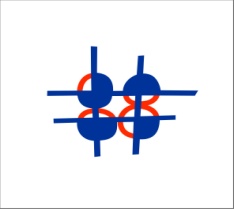 REGIONAL CENTER FOR PROFESSIONAL DEVELOPMENT OF EMPLOYEES IN EDUCATION, NIŠPariske Komune bb, RS-18000 Niš, Serbia